夏の思い出を切り取りとろう！エッセイ×動画×思い出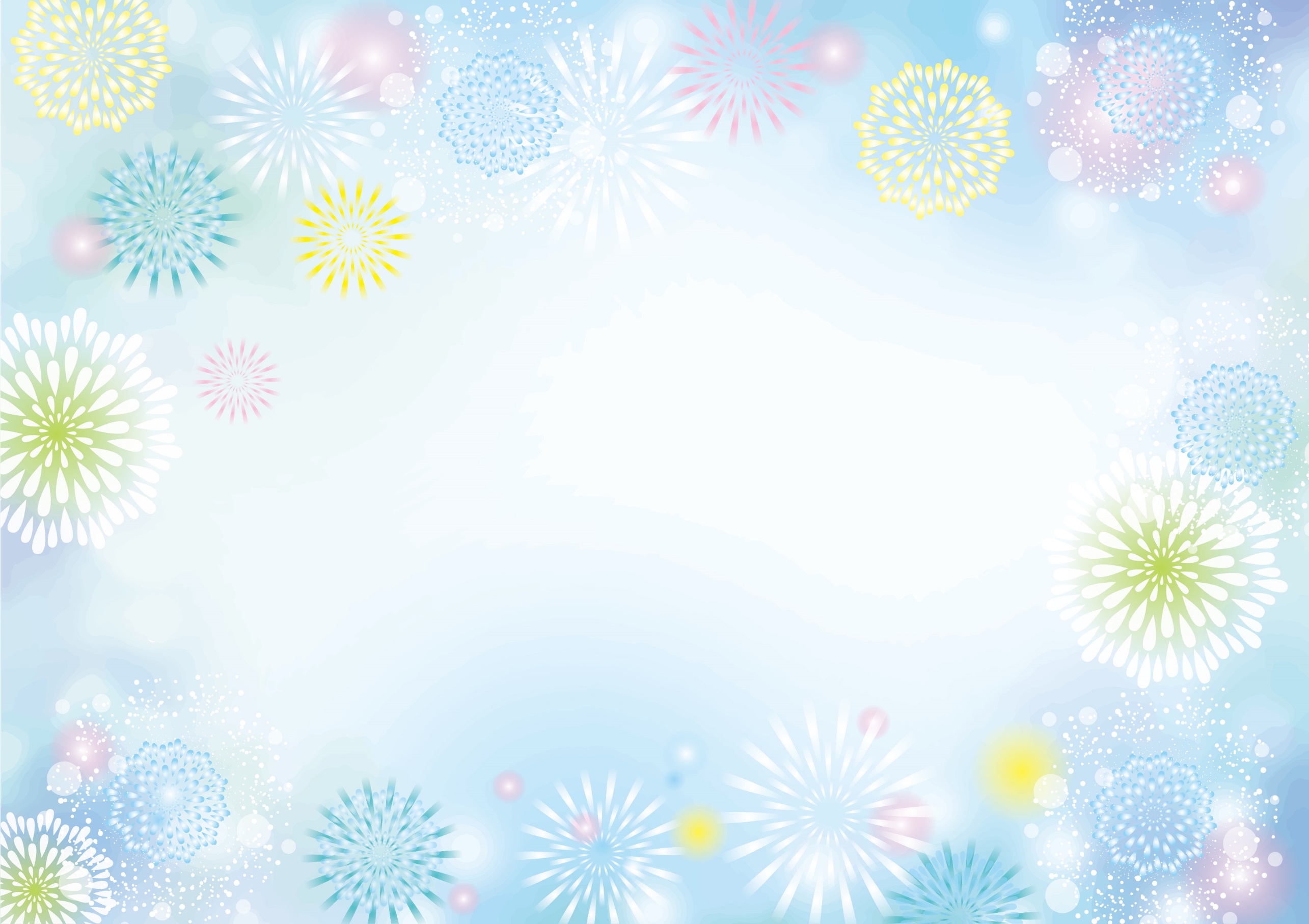 ✦夏の思い出✦コンテスト2022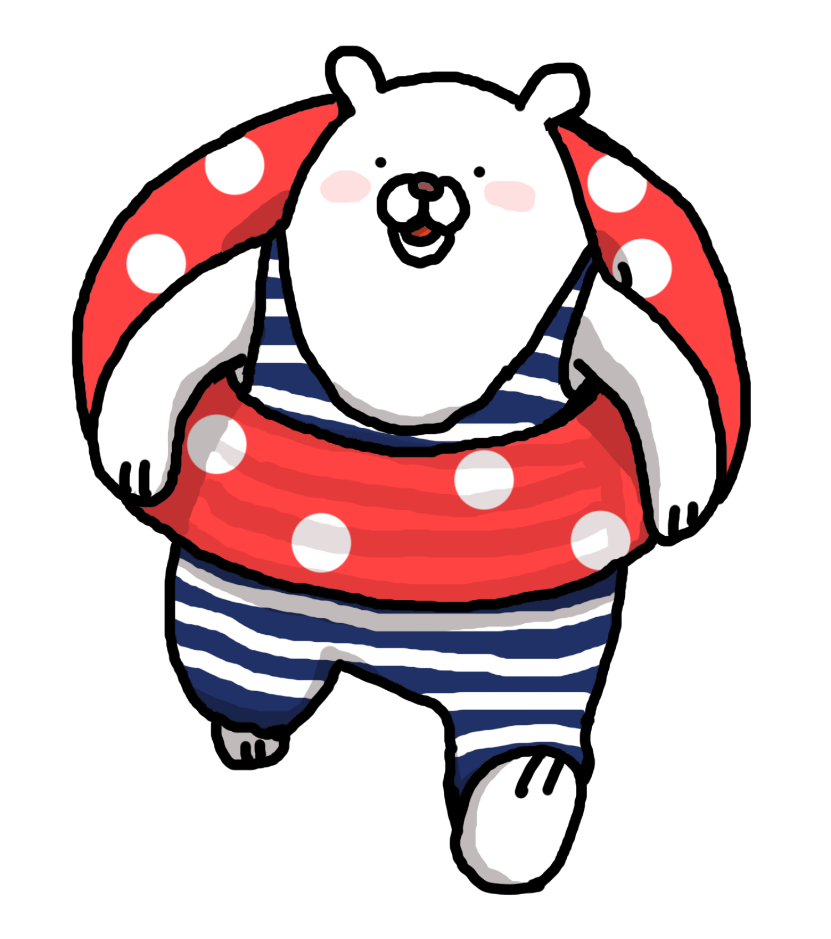 　　　　みんなでお互いの夏の思い出を共有しよう！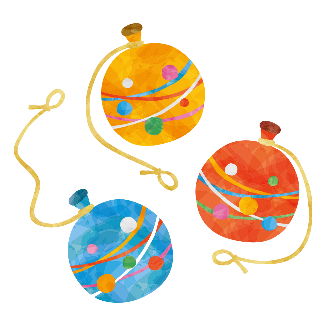 入賞者作品を下記ページで発表します。日　時： ２０２２年８月３０日（火）場　所：www.wakuwaku-summer.com(仮)企　　画：○○市立夢的中学校英語科協　　力：○○○○（ALTの名前）©2019 Wakuwaku Junior High School Students’ Entertainments